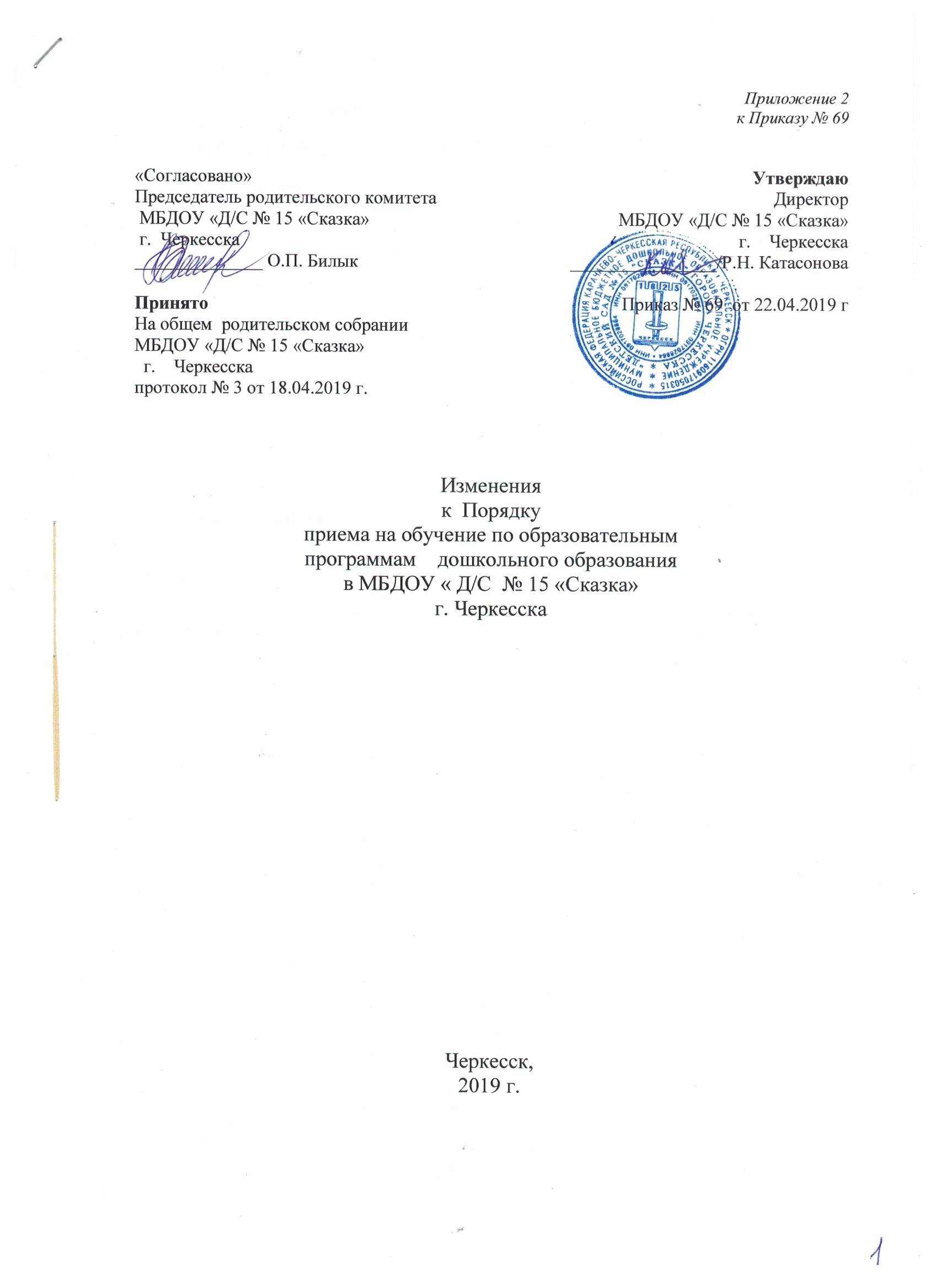 В пункте 9 абзац третий дополнить подпунктом «е» следующего содержания:«е) о выборе языка образования, родного языка из числа языков народов Российской Федерации, в том числе русского языка как родного языка».Абзац первый пункта 17 изложить в следующей редакции:         «Руководитель образовательной организации издает распорядительный акто зачислении ребенка в образовательную организацию (далее - распорядительный акт) в течение трех рабочих дней после заключения договора. Распорядительный акт в трехдневный срок после издания размещается на информационном стенде образовательной организации. На официальном сайте образовательной организации  в сети Интернет размещаются реквизиты распорядительного акта, наименование возрастной группы, число детей, зачисленных в указанную возрастную группу».